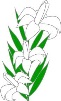 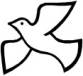 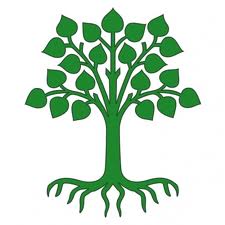 Cherry Orchard, Lichfield, WS14 9AN                Tel: 01543 263505	        21 October 2016Website address:  http://www.stjosephslichfield.org.uk	Twitter: @StJoesLichfieldOur Catholic Mission Huge thanks to all parents, friends and parishioners who came along to our Harvest Mass on Tuesday afternoon. Thanks also for your very generous donation of food which will be distributed to those less fortunate than ourselves.Holy CommunionThe Sacrament of the Eucharist - First Holy Communion – will be celebrated on Sunday 7th May 2017 at SS Peter and Paul’s at 1.00pm.Parish Mass/Children’s LiturgyThe parish newsletter or website www.romancatholiclichfield.co.uk contains information about Masses and other church notices. Mass Times: 	6.00pm Saturday @ SS Peter & Paul (with Children’s Liturgy)	      	8.30am Sunday @ Holy Cross (with Children’s Liturgy) 	      	11.00am Sunday @ SS Peter & Paul (with Children’s Liturgy) Star WorkersWell done to our Star Workers this week:Reception: Sabina and JacobY1: Tommy-Jay and Emily CY2: Ruby and LucasY3: Lily and Dylan (last week) Harry L and Sophie (this week)Y4: Mary and OisinY5: Harry B and Millie PY6: Julian and IsabelHead Teacher’s Award: George B and Hannah TAttendanceCongratulations to Y3, the class with 99% attendance this week – well done.SnacksCook Judy will be providing crumpets as snacks after half term which will be replacing jubblies (30p each)PhotographsPlease could photographs be returned to school by Wednesday 2 November.Phonics Workshop – Reception and Pre-School – Parents onlyThe Phonics Workshop for parents of children in Reception and Pre-School due to be held on 20 October has been rescheduled toThursday 3 November from 4-5pm.  The aim of the workshop  is to support your child in spellng and reading.  We look forward to working with you.Christmas CardsLast and final call for Christmas Cards Tuesday 1 NovemberFree School MealsParents claiming some benefits can claim free school meals for any of their children who are registered at a Staffordshire school and who would normally be at school at lunch time. School meals are a good way to ensure that your child eats well at lunchtime, and you can save yourself time and money.Even if you don't want your children to have the meals, claiming them helps the school. The more eligible parents who claim meals, the more funding the school receives. Even if your child is receiving free infant school meals, and you may be eligible, please apply.https://www.staffordshire.gov.uk/education/educationalawardsbenefits/FreeSchoolMeals/free-school-meals-information-leaflet-PDF-.pdfGoodbyeWe say a fond farewell to Victor (Y2) and his family who are relocating back to Romania.  Please join me in sending them all our very best wishes for their new adventure.  We look forward to hearing their news as Victor has promised to keep in touch with Y2.Please join me in sending our very best wishes and thanks to Mr Stead who has been our Caretaker and looked after the school premises and grounds for the last 2 years.  We wish him all the best for the future.WelcomeAidan Yates has started in Y4 this week.  Please join me in welcoming Aidan and his family into St Joseph’s.Competition TimeSt Joseph’s School Council would love you to get creative over half term.  The aim of the competition is to design a School Mascot.  The winner will have their design professionally made and the finished mascot will be taken to represent and support our school teams.  Entry is only £1.00 and the closing date is Friday 4 November.  Get inspired and have a go.  Good Luck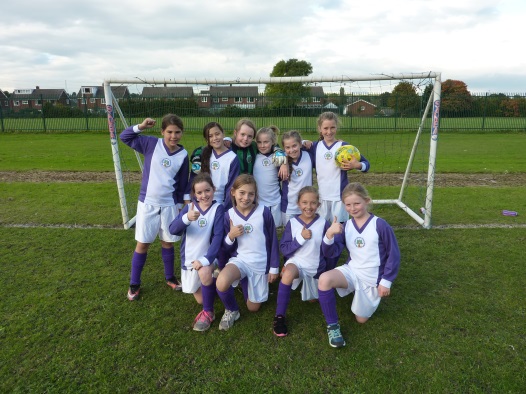 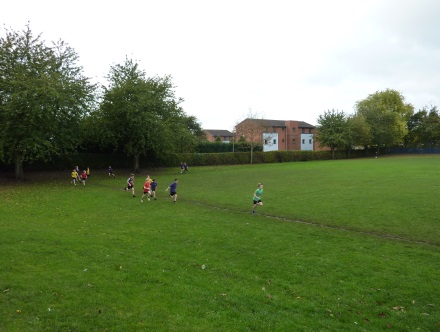 FootballWell done to the girl’s football team for coming 2nd in their group on Thursday.  They played fantastic football and had most of the possession letting in no goals.  Thanks to all the parents who helped and supported the team.Cross Country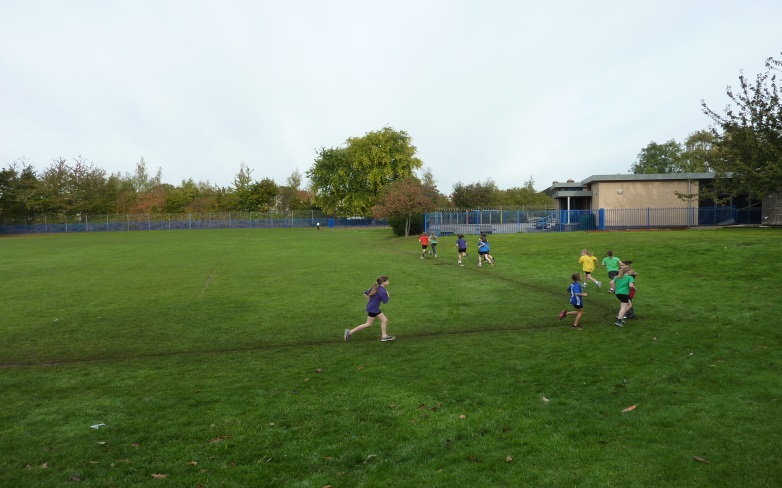 Congratulations to the winners of the Y5/Y6 House Cross Country competition.  For the girls, the winners were St Clare and for the boys St Chad.  Well done to everyone who took part. After-School Clubs – starting after half term
Letters have been sent out electronically for the following after-school clubs:Y1 and Y2	Athletics 	Tuesday 	1 November – 13 December Y5 and Y6	Hockey		Wednesday 	2 November – 7 DecemberY3 and Y4	Tag Rugby 	Thursday 	3 November – 8 December Y5 and Y6	Athletics 	Thursday 	3 November - 15 DecemberY3 and Y4	Tennis 		Friday 		4 November – 9 DecemberFootball with Paul AgnewThere will be no football with Mr Agnew on Tuesday 1 November.  Football will continue on 8 November however because of the darker nights will be finishing at 4.30pm with reduced fees of £3.00.PTFA – Cake SaleRemember to bring cakes for sale on the first Friday after half term (4 November).  Parents are invited to join us after drop off for coffee and cakes in the Community room.  Children will have the opportunity to buy cakes in the afternoon.PTFA - AGMMrs Bates and Mrs Brewster would like to thank everyone for their amazing support and contributions this year and warmly invite parents, grandparents and teachers to attend the AGM on Tuesday 1 November at 7pm in the staff room. Due to personal reasons, the current Chair will be stepping down and we will need to elect a new Chair to keep the PTFA going.  If you have ideas, a sense of fun and a few hours to spare then come along and see how you can make a difference for the children!Strictly For FunFriday 18 November, Holy Cross at 8pm.  Learn to salsa, rock n roll, quickstep and more with professional dancer.  Bar and snacks.  For tickets phone Julie – 07595514229.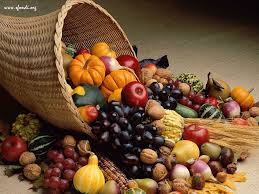 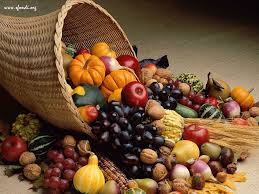 And FinallyThank you to Year 1 for their lovely assembly about Creation today – Well done.May God be with you. Mrs D McLeary    			HeadteacherLooking Ahead…School Dates –Changes in redMonday 31st OctoberINSETTuesday 1st NovemberMission Assembly 9.10am Homework dueThursday 3rd November Open day – prospective parents Reception and Pre-School Phonics workshop for parents 4-5pmFriday 4th NovemberFamily Lunch N-QMonday 7th NovemberMission Assembly 9.10 am Year 6 and Year R Class Mass Friday 11th NovemberYR Celebration AssemblyMonday 14th NovemberMission Assembly 9:10 amAnti-bullying Day - Theme – ‘Power For Good’Tuesday 15th NovemberInter Faith WeekFood from around the world lunches this weekHomework dueFriday 18th NovemberInter faith assembly Homework set Non-Uniform- Clothes from Around the World 3.00pm parents drop inMonday 21st NovemberMission Assembly 9:10Y5 and Y2 Class Mass Holy Cross 9:30Wednesday 23rd NovemberHouse Assemblies 9.10amFriday 25th NovemberAdvent assemblyFamily lunch R-TSunday 27th NovemberAdvent Family Mass 11am SS P&PMonday 28th NovemberMission Assembly 9:10am Topic Week Tuesday 29th November Homework dueWednesday 30th NovemberY5 Bikeability in daytimeThursday 1st December Y6 Bikeability in daytimeFriday 2nd  DecemberAdvent assemblyY6 Bikeability in daytimeHomework set Family lunch U-ZMonday 5th DecemberMission Assembly Year 4 and 1 Class Mass Holy cross 9:30Tuesday 6 December Year 1, Year 2 and Year 3 immunisation Flu jabFriday 9th DecemberChristmas Plays:Pre- School & Reception- 9.30am Year 4 Library visit Tolkien Exhibition – 9.30-11.30amYear 1 & 2-  2.00pmMonday 12th DecemberMission AssemblyChristmas Lunch Tuesday 13th DecemberHomework due Whole School End of term Mass 9.30 am6.30pm KS2 Carol Service at SS P& P Wednesday 14th December1.30pm Sleeping Beauty at The Garrick TheatreThursday 15th DecemberParty & Toy DayFriday 16th  DecemberNo homework set for Christmas holidayFinish @ 2.30pmTuesday 3rd  JanuaryINSET DayWednesday 4th JanuaryChildren Return to School